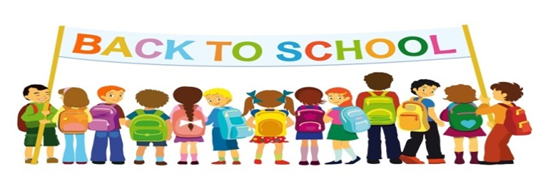 Welcome to P3/4! I hope you all had an enjoyable holiday and are looking forward to the year ahead.  This is what we will be learning about this term.Topic Our topic this term is based on the novel ‘The Penguin Who Wanted to Find Out’ by Jill Tomlinson. This term our curriculum focus is Literacy and Social Studies. Through our novel we will be developing our knowledge of Antarctica. We will be comparing life in Antarctica to life in Aberdeen through a variety of activities!Maths This term in Maths each group will be focusing on number work including place value, addition and subtraction with carrying and exchanging, multiplication and division. In practical Maths we will be learning about 2D and 3D shapes and their properties. The class will also use ‘Big Maths’ throughout the week to improve mental calculations. A list of ‘Learn Its’ for the year has been sent home. Please use this to help practise the Learn Its. Language In spelling we will be following the Active Literacy programme. The Diamonds will study different phonemes, each covering a two-week period and then learn common words on the third week. The Rubies will learn a new phoneme and be given common words each week. In writing, we will be using VCOP (this means Vocabulary, Connectives, Openers and Punctuation) to write imaginative stories and improve the pupils’ writing. We will also be learning how to write reports. We will complete reading comprehensions in class based on your child’s reading book. Science This term in Science we will be focusing on water. We are going to find out about different forms of water and soluble and insoluble substances! Timetable We have a very busy timetable this term! Miss Jackson will take the class for PE on a Tuesday, Mr Galbraith will take the class for PE on a Wednesday and I will take the class for PE on a Monday. Please ensure gym kits are in school on these days and are named. Mrs Brown will take the class for Music on a Wednesday. Library will be on a Friday, please ensure your child has their book for this day.Homework Spelling (and Maths for Primary 4) homework will be set on a Monday with both being collected on a Thursday. For spelling homework the children will have to write out their words three times and complete an activity with their spelling words which you will find at the front of your child’s homework jotter. Reading will be heard in class on a Monday, Wednesday and Friday and homework pages will be set on these days. Your child should bring their reading book to school every day. The reading records are an ideal place to make any comment on how you felt your child read. The children may also receive topic related homework throughout the term. Please do not hesitate to contact me through the school office if you have any concerns, queries or something you would like to discuss. Thank you Mrs Stephen  